Уважаемые работодатели!
В соответствии с пунктом 3 статьи 25 Закона Российской Федерации от 19.04.1991 года № 1032-1 «О занятости населения в Российской Федерации» работодатели обязаны ежемесячно представлять органам службы занятости информацию о наличии свободных рабочих мест и вакантных должностей.
Порядок представления работодателями информации о наличии свободных рабочих мест и вакантных должностей в органы службы занятости населения Архангельской области определяет основные принципы взаимодействия работодателей и центров занятости в сфере повышения эффективности трудоустройства незанятого населения и качества предоставляемых работодателям услуг в подборе необходимых работников.
Работодатели обязаны ежемесячно, не позднее 10 числа месяца, следующего за отчетным, представить в центры занятости информацию о наличии свободных рабочих мест и вакантных должностей по установленной форме. Датой представления работодателем информации о наличии свободных рабочих мест и вакантных должностей считается дата получения ее центром занятости.
В 2017 году в порядок внесены изменения, теперь работодатель, ежемесячно размещающий информацию о вакансиях на портале «Работа в России», считается исполнившим требования Закона о занятости. Кроме того, сведения об отсутствии вакансий теперь можно не подавать.
Представление работодателями в установленный срок в органы службы занятости населения информации о наличии свободных рабочих мест и вакантных должностей связано с осуществлением органами службы занятости населения деятельности, направленной на создание устойчивой системы эффективного трудоустройства граждан, достижение оптимальной занятости населения. Данные функции осуществляются на основании сведений о потребности в работниках, предоставляемых работодателями.
Получить услугу в электронной форме можно здесь.
Обязанность ежемесячно представлять органам службы занятости информацию о наличии свободных рабочих мест и вакантных должностей возложена на всех работодателей без исключения. От этой отчетности освобождены только те работодатели, которые ежемесячно размещают информацию о вакансиях в Общероссийской базе вакансий на портале «Работа в России».
При непредставлении либо нарушении сроков представления информации о наличии свободных рабочих мест и вакантных должностей работодатели несут ответственность в соответствии со статьей 19.7 Кодекса Российской Федерации об административных правонарушениях.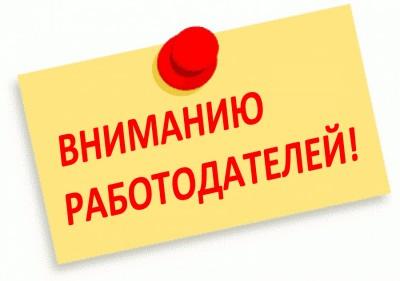 